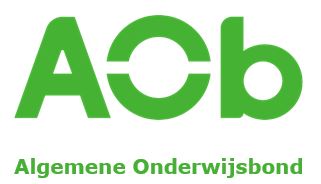 Sectorbestuur primair onderwijsHoofdkantoorSt.-Jacobsstraat 22Postbus 28753500 GW UTRECHTe-mail:sectorbestuur-po@aob.nlSectorbestuur voortgezet onderwijse-mail: sectorbestuur-vo@aob.nlSectorbestuur middelbaar beroepsonderwijse-mail: sectorbestuur-mbo@aob.nlSectorbestuur hoger onderwijse-mail: sectorbestuur-ho@aob.nlSectorbestuur wetenschappelijk onderwijs & onderzoeke-mail: sectorbestuur-woo@aob.nl23.0519/CeSeDaniel PonsenVoorzitterdponsen@aob.nlInke WentinkVicevoorzitteriwentink@aob.nlAnja MiddelkoopSecretarisamiddelkoop@aob.nlPauline v.d. GootPenningmeesterpvdgoot@aob.nlSimone FomenkoHoofdbestuurdersfomenko@aob.nlRini BoekholtLidrboekholt@aob.nlSean WyldeLidswylde@aob.nlKim van StrienVoorzitter/Hoofdbestuurderkvstrien@aob.nlAlbert EggensSecretarisaeggens@aob.nlPeter KorsPenningmeesterpkors@aob.nlWouter BoerLidwboer@aob.nlWalter KamphuisLidwkamphuis@aob.nlNinon KreutzerLidnkreutzer@aob.nlPeter BaksVoorzitterpbaks@aob.nlSimone PendersSecretarisspenders@aob.nlAndries KnolHoofdbestuurderaknol@aob.nlMarleen SteinPenningmeestermstein@aob.nlNatasja KnapeLidnknape@aob.nlHarrie MeijerLidhmeijer@aob.nlSjoerd van VlietVoorzittersvvliet@aob.nlElise van WalstijnSecretarisevwalstijn@ao.nlCoba van der Veer-FokkemaHoofdbestuurdercvdveer@aob.nlGerlof DongaPenningmeestergdonga@aob.nlCeren PekdemirVoorzitter (duo)cpekdemir@aob.nlRichard de BoerVoorzitter (duo)rdboer@aob.nlPieter WagenaarSecretarispwagenaar@aob.nlArnoud LagendijkHoofdbestuurder/Penningmeesteralagendijk@aob.nlYvette Woltman Liduniversiteiten@hetpnn.nl